Příloha č. 3Modelový příklad 1dveřní jmenovkamodulový systém:	system Slim-Slatzcelkový rozměr 167x185 mm vč bočnic (šířka lišty )1x lišta 160x42 mm1x lišta 160x40 mm			2x lišta 160x20 mm			2x lišta 160x20 mm – pro zásuvnou lištičku			1x lišta 160x22 mm				2x bočnice – bez řezané grafiky!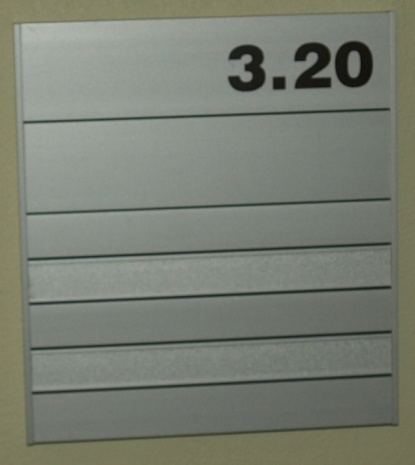 Modelový příklad 2dveřní jmenovka - magnetickámodulový systém:	variantní řešení „dibond“celkový rozměr 167x160 mm vč bočnic (rozměr bez bočnic: 160x160 mm)formátovananá dibondová deska tl.: ; stříbrná – 160x160 mmformátovaný plech , pozink – 160x80 mmfolie – překrytí plechu – 160x80 mm2x magnetická lišta – 155x20 mm2x AL bočnice (system Slim-Slatz) – bez řezané grafiky!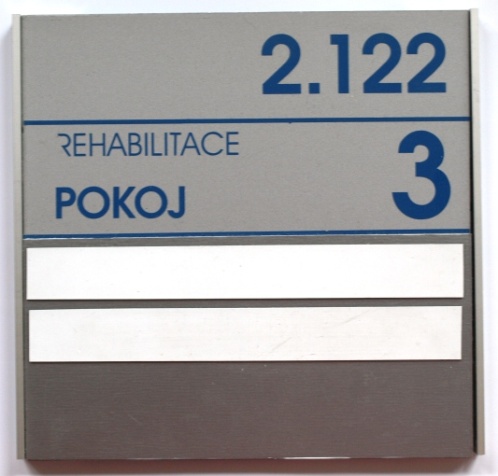 Modelový příklad 3výstrčprovedení:materiál eloxovaný hliník; rozměr 250x150 mm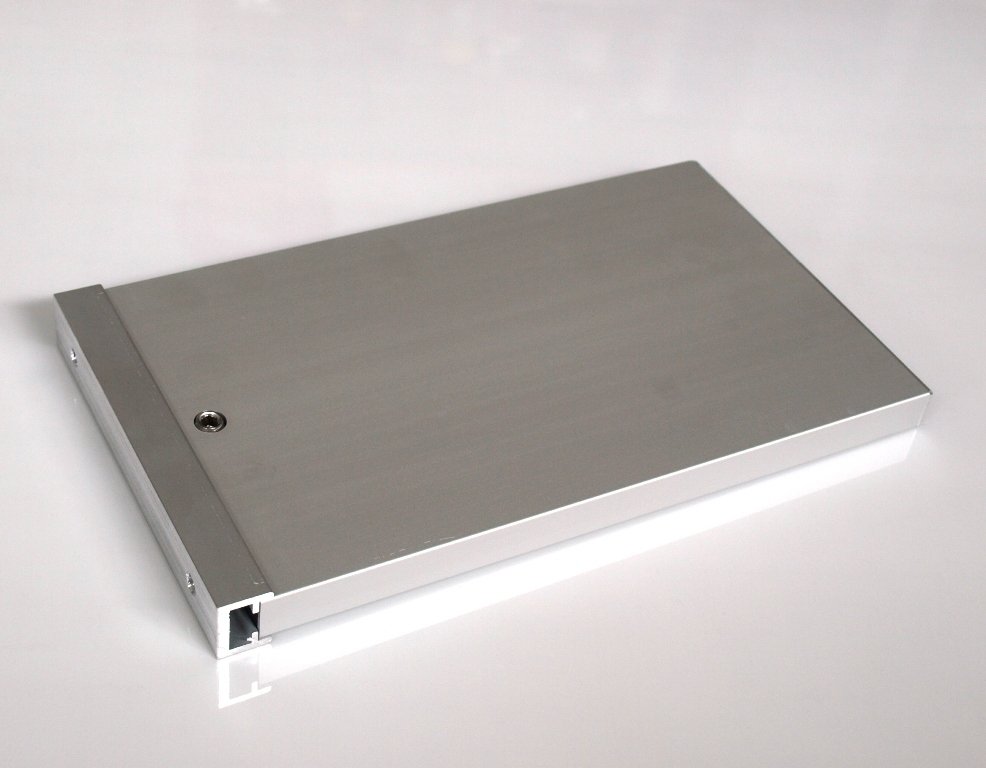 Modelový příklad 4rámeček; formát: A3provedení: elox. hliník, barva/úprava: stříbrná - matrám: AL profil – Nielsen, profil 01zadní deska: MDFkrycí fólie do rámů, PVC, tl.: spojovací a aretační materiál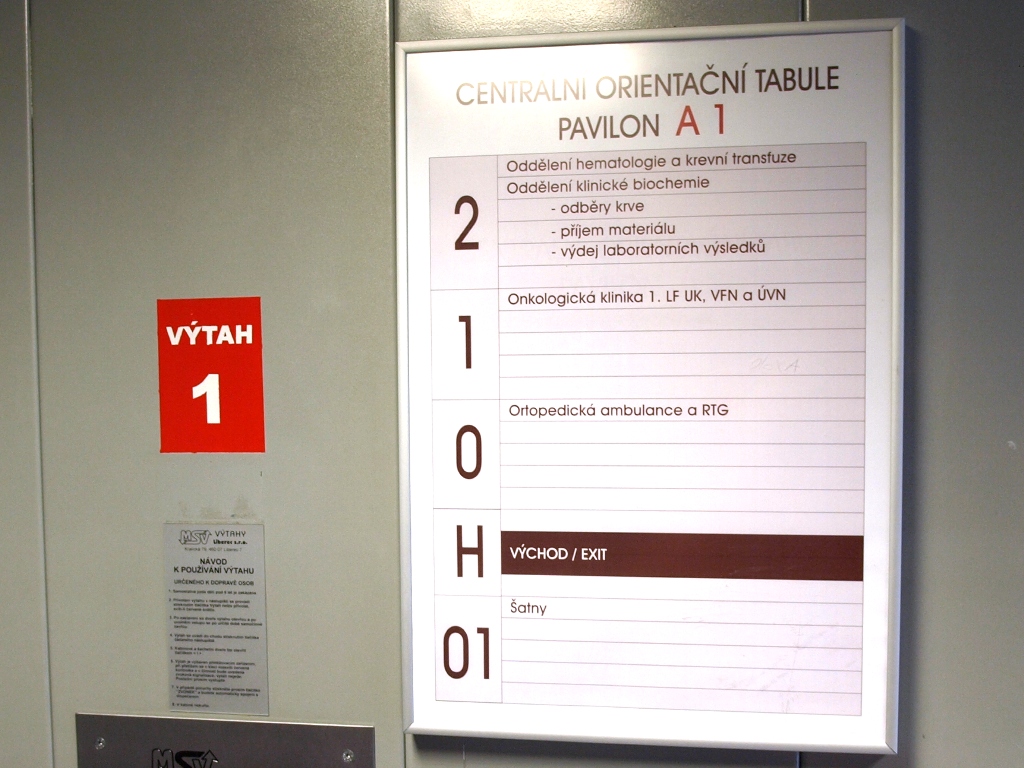 